Escuela Superior Politécnica del Litoral (ESPOL)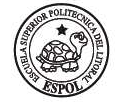 Facultad de Ingeniería en Electricidad y ComputaciónTERCERA EVALUACIÓNPROBABILIDADES Y PROCESOS ESTOCASTICOSNombre: __________________________________Abril 19 de 2013.
INSTRUCCIONES: La solución de cada ejercicio debe ser escrita en forma clara y legible. Respuestas sin sustento no tienen crédito alguno. Apagar y guardar sus celulares. Quedarse solo con formularios autorizados.  Ejercicio 1 (10 %)Sea X una variable aleatoria con función de distribución , donde α ∈ R, u(x) es la función escalón y a ∈ R+. Determine:El valor de α. (5 %).P(X=a). (5 %).Ejercicio 2 (20 %)Una fuente binaria emite los símbolos -1 y 1 con igual probabilidad. Cuando se envía  -1, el receptor recibe Z=-1+N, donde N (ruido) es uniforme en (-2,2). Análogamente cuando se envía 1. Si Z>0, el receptor decide que se envió 1 y si Z<0, que envió -1. Determine la probabilidad de error.Ejercicio 3 (10 %)Si X es una variable aleatoria uniforme en [-2,2], y se define a Y=|X-1|. Determinar:FY(y). (5 %).fY(y). (5 %).Ejercicio 4 (20 %)Las variables aleatorias X e Y son N(1,1) con distribución conjunta normal bidimensional, con coeficiente de correlación . Determinar:La función de densidad de la variable aleatoria U=2Y-X-8. (14 %).P(U>-8). (6 %).Ejercicio 5 (20 %)Un proceso estocástico estacionario X(t) tiene media E[X(t)] = 0 y autocorrelaciónCalcular la P[x(1)>1]. (4 %).Calcular la matriz de covarianza de la v.a. [X(1),X(2),X(3)-X(1)]. (8 %).Calcular la P[X(3)-X(1)>1/X(2)>1]. (8 %).Ejercicio 6 (20 %)Sea X(t) un proceso normal y estacionario, con media 0 y densidad espectral:Y sea Y(t) la respuesta de un sistema lineal a la entrada X(t), siendo:la función de transferencia del sistema. Calcular:La P[X(t+1)-x(t)>1]. (6 %).La potencia media de X(t) y de Y(t). (8 %).La P[Y(t)<1]. (6 %).